«Жилье и городская среда»: в центре внимания – интересы граждан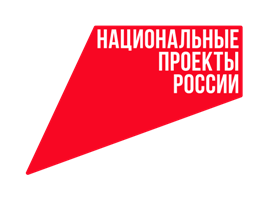 Подрядная организация ООО «Мир строительной техники» приступила к работам по благоустройству дворовой территории многоквартирного дома № 5 по ул. Катукова в городе Мценске.Благоустройство дворовой территории стало возможным благодаря реализации национального проекта «Жилье и городская среда». - За три года реализации проекта в городе Мценске выполнено благоустройство 34 дворовых территорий, - говорит начальник жилищно-технического отдела управления ЖКХ администрации города Мценска Сергей Дмитриев.  - В этом году отремонтируют еще 7, одна из них - дворовая территория многоквартирного дома № 5 по ул. Катукова. В настоящее время на объекте ведутся работы по устройству фасадного освещения, заготовлен материал для установки бортового камня.  Муниципальным контрактом предусмотрен ремонт асфальтобетонного покрытия проездов и тротуаров, установка скамеек и урн, освещение дворовой территории.  Общая стоимость работ  2,158 млн рублей. - Здорово, что благодаря инициативам президента Владимира Путина, в нашей стране существует много национальных проектов, в центре внимания которых интересы граждан, - говорит жительница дома Елена Ивановна. - Считаю, что нацпроект «Жилье и городская среда» дает уникальную возможность - провести комплексное благоустройство дворовой территории. Надеемся, к осени наш двор будет не узнать!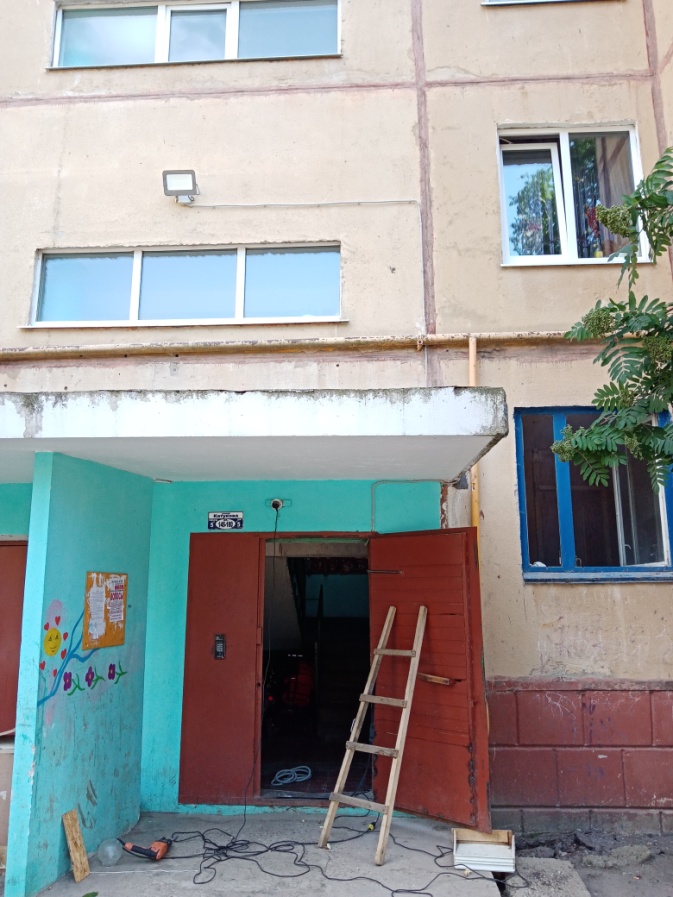 